Α.Φ.Μ. ………………….ΑΡΙΘΜΟΣ  ..........ΕΚΘΕΣΗ ΑΝΑΓΚΑΣΤΙΚΗΣ ΚΑΤΑΣΧΕΣΕΩΣ ΤΗΣ ΑΚΙΝΗΤΗΣ ΠΕΡΙΟΥΣΙΑΣ τ…. οφειλέτ…… του Δημοσίου - ΔΗΜΟΣΙΑΣ ΟΙΚΟΝΟΜΙΚΗΣ ΥΠΗΡΕΣΙΑΣ (Δ.Ο.Υ.) ………………… ΑΤΤΙΚΗΣ κ. ……………………………………………………………………………. κατοίκου …………………………………………………………………                             *******************************Στ……………………… Αττικής, σήμερα στις ............................... (.....) του μηνός ............. του έτους δύο χιλιάδες ……………. (20…), ημέρα ................ και ώρα ......., εγώ … Δικαστικ… Επιμελ…. του Εφετείου ……….., με έδρα το Πρωτοδικείο ………………. κάτοικος ………………, σε εκτέλεση της υπ’ αριθμό ………./…../20… έγγραφης παραγγελίας του κ. Προϊσταμένου της Δ.Ο.Υ. ………………… ΑΤΤΙΚΗΣ κ. ……………………., ως εκπροσώπου του  Ελληνικού Δημοσίου, ο οποίος ενεργεί με εντολή Διοικητή σύμφωνα με τις διατάξεις του οργανισμού της ΑΑΔΕ  με την οποία μου χορηγείται η νόμιμη εντολή και πληρεξουσιότητα να κατάσχω αναγκαστικά κάθε κινητή ή ακίνητη περιουσία τ…  ως άνω οφειλέτ… του Δημοσίου, δεδομένου ότι προηγήθηκε η κατά το άρθρο 4 του ΝΔ 356/5.4.1974 ατομική ειδοποίηση και  η κατά το άρθρο 47 του Ν. 4174/2013 ειδοποίηση υπερημερίας  χωρίς να έχουν καταβληθεί τα ληξιπρόθεσμα χρέη της, επιβαρυμένα με πρόσθετα και λοιπά έξοδα, προσέλαβα ως μάρτυρα για να συμπράξει κατά την επιβολή της κατάσχεσης τ…ν κ. ………………………, κάτοικο ………………. και ήρθαμε στην οδό ……………… αρ. …. τ………………  , όπου βρίσκεται η ακίνητη περιουσία τ…. ανωτέρω  οφειλέτ…… και σύμφωνα με το άρθρο 36 του ΚΕΔΕ επέβαλα αναγκαστική κατάσχεση για χρέος αυτ…….., προς το Δημόσιο (Δ.Ο.Υ. ……………..), Ευρώ #.................# επί της κατωτέρω περιγραφόμενης ακίνητης περιουσίας δηλαδή:(περιγραφή ακινήτου) Περιήλθε στ…ν οφειλέτ…….. δυνάμει  ……………………………..Σύμφωνα με το με αρ. πρωτ. Αίτησης …./…/…-….-20… πιστοποιητικό κτηματογραφουμένου ακινήτου του Γραφείου Κτηματογράφησης …………….. το ως άνω ακίνητο φέρει αριθμό ΚΑΕΚ ……………… 1.- ΚΕΙΜΕΝΟ ΓΙΑ ΟΡΙΣΜΟ ΑΞΙΑΣ ΚΑΤΑΣΧΕΘΕΝΤΟΣ ΑΚΙΝΗΤΟΥ   όταν η  συνολική βασική οφειλή (συνολικό ποσό κεφαλαίου χωρίς τις προσαυξήσεις) δεν υπερβαίνει το ποσό των  250.000,00 ευρώ. Το ακίνητο αυτό εκτιμήθηκε αμέσως από εμένα, αρμόδιο προς τούτο κατ’ άρθρο 36 του ΚΕΔΕ όπως ισχύει σήμερα  και το άρθρο 78 του Ν. 4472/2017 σε συνδυασμό με το άρθρο 1  της ΠΟΛ 1011/2018 (ΦΕΚ Β΄ 63/2018) στην εμπορική αξία δηλαδή στο ποσό των ........................ (...........) Ευρώ. 2.- ΚΕΙΜΕΝΟ ΓΙΑ ΟΡΙΣΜΟ ΑΞΙΑΣ ΚΑΤΑΣΧΕΘΕΝΤΟΣ ΑΚΙΝΗΤΟΥ   όταν η  συνολική βασική οφειλή (συνολικό ποσό κεφαλαίου χωρίς τις προσαυξήσεις) υπερβαίνει το ποσό των  250.000,00 ευρώ. Το ακίνητο αυτό εκτιμήθηκε αμέσως από εμένα, αρμόδιο προς τούτο κατ’ άρθρο 36 του ΚΕΔΕ όπως ισχύει σήμερα και το άρθρο 78 του Ν. 4472/2017 σε συνδυασμό με το άρθρο 1  της ΠΟΛ 1011/2018 και κατόπιν της από ……-….-201…  έγγραφης εκτίμησης που μου παρέδωσε … προσληφθ…. από την Δ.Ο.Υ. (ΚΕΑΟ, ΔΗΜΟ, κ.λ.π.)  εκτιμητ… κ. ………………… ο οποίος περιλαμβάνεται στο Μητρώο Πιστοποιημένων Εκτιμητών που τηρείται στη Διεύθυνση Οικονομικού Συντονισμού και Μακροοικονομικών Προβλέψεων της Γενικής Διεύθυνσης Οικονομικής Πολιτικής του Υπουργείου Οικονομικών και είναι δημοσιευμένο στην ιστοσελίδα του ιδίου Υπουργείου με Α.Μ. ……,  αντί του ποσού των ……………….. (………) ευρώ.  Το ως άνω κατασχεθέν  ακίνητο παραμένει  υπό τη μεσεγγύηση του οφειλέτη με την επιφύλαξη της διατάξεως του δευτέρου εδαφίου της παρ.1 του άρθρου 39 του ΝΔ 356/5.4.1974.Η ημέρα, οι όροι, ο τόπος, ο τρόπος  και ο υπάλληλος του πλειστηριασμού θα καθοριστούν με το πρόγραμμα του πλειστηριασμού που θα εκδοθεί από την παραγγέλλουσα την κατάσχεση, σύμφωνα με τις διατάξεις του ΚΕΔΕ. Με το ίδιο πρόγραμμα, είναι δυνατό να μεταβληθεί και η τιμή της πρώτης προσφοράς.Σε πίστωση των ανωτέρω συντάχθηκε η έκθεση αυτή η οποία αφού αναγνώσθηκε και βεβαιώθηκε, υπογράφεται ως ακολούθως.Ο ΜΑΡΤΥΡΑΣ                 …. ΔΙΚΑΣΤΙΚ… ΕΠΙΜΕΛΗΤ….ΠΡΑΞΗ καθορισμού χρεών (άρθρο 39) του ΚΕΔΕ τ…. διωκόμεν…. οφειλέτ… του Δημοσίου Δ.Ο.Υ …………  κ………….. για  την επιβληθείσα  κατ’  αυτ….. κατάσχεση.*********************Στ…………………, σήμερα στις .................................. (........) του μηνός ................... του έτους δύο χιλιάδες ……………… (20..), ημέρα .............. και ώρα …….., οι κάτωθι υπογεγραμμένοι κ.κ. Προϊστάμεν… της Δ.Ο.Υ. …………… και Προϊσταμεν… Δικαστικού Τμήματος, ενεργώντας με εντολή Διοικητή σύμφωνα με τις διατάξεις του οργανισμού της ΑΑΔΕ συγκεντρωθήκαμε, στο κατάστημα της Δ.Ο.Υ. ………………., και αφού λάβαμε υπόψη τους χρηματικούς καταλόγους και τα λοιπά παραστατικά στοιχεία εισπρακτέων, καθορίζουμε το προς την Δ.Ο.Υ. χρέος τ….  ανωτέρω  οφειλέτ…. σε Ευρώ #................# όπως ο πιο κάτω πίνακας σύμφωνα με το άρθρο 39 του ΚΕΔΕ Κώδικα  είσπραξης Δημοσίων Εσόδων.ΠΙΝΑΚΑΣ ΧΡΕΩΝΔηλαδή ………….. (………..) πλέον νομίμων προσαυξήσεων και λοιπών εξόδων.1.- ΚΕΙΜΕΝΟ ΓΙΑ ΟΡΙΣΜΟ ΤΙΜΗΣ ΠΡΩΤΗΣ (Α) ΠΡΟΣΦΟΡΑΣ ΤΟΥ  ΚΑΤΑΣΧΕΘΕΝΤΟΣ ΑΚΙΝΗΤΟΥ   όταν η  συνολική βασική οφειλή (συνολικό ποσό κεφαλαίου χωρίς τις προσαυξήσεις) δεν υπερβαίνει το ποσό των  250.000,00 ευρώ και δεν έχει προσληφθεί εκτιμητής. Ως πρώτη (α΄) προσφορά ορίζεται η εμπορική αξία του ακινήτου  όπως αυτή ορίστηκε  στην έκθεση  αναγκαστικής κατάσχεσης από τον αρμόδιο δικαστικό επιμελητή σύμφωνα με το άρθρο 39 του ΚΕΔΕ όπως ισχύει σήμερα  και το άρθρο 78 του Ν. 4472/2017 σε συνδυασμό με το άρθρο 1 της ΠΟΛ 1011/2018 (ΦΕΚ Β΄ 63/2018)  δηλαδή το ποσό των #..............,00# Ευρώ 2.- ΚΕΙΜΕΝΟ ΓΙΑ ΟΡΙΣΜΟ ΤΙΜΗΣ ΠΡΩΤΗΣ (Α) ΠΡΟΣΦΟΡΑΣ ΤΟΥ  ΚΑΤΑΣΧΕΘΕΝΤΟΣ ΑΚΙΝΗΤΟΥ όταν η  συνολική βασική οφειλή (συνολικό ποσό κεφαλαίου χωρίς τις προσαυξήσεις) υπερβαίνει το ποσό των  250.000,00 ευρώ και έχει προσληφθεί εκτιμητής. Ως πρώτη (α΄) προσφορά ορίζεται η εμπορική αξία του ακινήτου όπως αυτή ορίστηκε  στην έκθεση  αναγκαστικής κατάσχεσης από τον  αρμόδιο Δικαστικό Επιμελητή κατόπιν και της από …………..20…. έγγραφης εκτίμησης από τον πιστοποιημένο εκτιμητή κ……………. σύμφωνα με το άρθρο 39 του ΚΕΔΕ όπως ισχύει σήμερα  και το άρθρο 78 του Ν. 4472/2017 σε συνδυασμό με το άρθρο 1 της ΠΟΛ 1011/2018 (ΦΕΚ Β΄ 63/2018)  δηλαδή το ποσό των #..............,00# Ευρώ……..και αποφασίζουμε ότι δεν συντρέχει περίπτωση διορισμού άλλου μεσεγγυούχου όπως ορίζει το άρθρο 40 του ΚΕΔΕ. Η επίδοση στον Υποθηκοφύλακα ανατίθεται στ..ν Δικαστικ… Επιμελητ… του Εφετείου ……… με έδρα το Πρωτοδικείο …………… ΠΡΟΙΣΤΑΜΕΝ.. ΤΜΗΜΑΤΟΣ             … ΠΡΟΙΣΤΑΜΕΝ.. Δ.Ο.Υ. 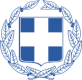 ΕΛΛΗΝΙΚΗ ΔΗΜΟΚΡΑΤΙΑΥΠΟΥΡΓΕΙΟ ΔΙΚΑΙΟΣΥΝΗΣΔΙΑΦΑΝΕΙΑΣ ΚΑΙ ΑΝΘΡΩΠΙΝΩΝΔΙΚΑΙΩΜΑΤΩΝ……………………….ΔΙΚΑΣΤΙΚ…  ΕΠΙΜΕΛΗΤ…. ΕΦΕΤΕΙΟΥ ……………… Α. Φ. Μ. ………………..Δ.Ο.Υ.: …………………Διεύθ/νση: ……………………. – ………….Τ.Κ. ……………..Τηλ.: 210 – ………………& 69………………e-mail: …………………………………. ΕΛΛΗΝΙΚΗ ΔΗΜΟΚΡΑΤΙΑΑΝΕΞΑΡΤΗΤΗ ΑΡΧΗ ΔΗΜΟΣΙΩΝ ΕΣΟΔΩΝΔ.Ο.Υ……………………….ΤΜΗΜΑ ΔΙΚΑΣΤΙΚΟΥ & ΝΟΜΙΚΗΣ ΥΠΟΣΤΗΡΙΞΗΣΔ/ΝΣΗ : ………………………………        …………………… Τ.Κ. …………ΤΗΛ. ………………………Αρ. Διπλ. Οφειλ.ΟΙΚΟΝ. ΕΤΟΣΕΙΔ.  ΧΡΕΟΥΣ ΚΕΦΑΛΑΙΟ  ΣΥΝΕΙΣ/ΜΕΝΑ12 Σ Υ Ν Ο Λ ΑΓΕΝ. ΣΥΝΟΛΟ